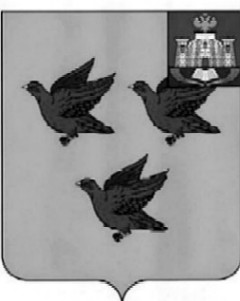 РОССИЙСКАЯ ФЕДЕРАЦИЯОРЛОВСКАЯ ОБЛАСТЬ  АДМИНИСТРАЦИИ ГОРОДА ЛИВНЫПОСТАНОВЛЕНИЕ15 июля  .								                      № 484г. ЛивныО внесении изменений в постановлениеадминистрации города Ливны от 15 июля 2016 года №91«Об утверждении муниципальной программы«Культура и искусство города ЛивныОрловской области на 2017-2021гг.»	В соответствии со ст. 179 Бюджетного кодекса Российской Федерации, на основании решения Ливенского городского Совета народных депутатов от 6 декабря 2018 года №29/326-ГС «О бюджете города Ливны Орловской области на 2019 год и на плановый период 2020 и 2021 годов» администрация города п о с т а н о в л я е т:1. Внести в постановление администрации города Ливны от 15 июля 2016 года №91 «Об утверждении муниципальной программы «Культура и искусство города Ливны Орловской области на 2017-2021гг.» следующие изменения:1. В приложении:а) паспорт муниципальной программы «Культура и искусство города Ливны Орловской области на 2017-.г.» изложить в новой редакции согласно приложению 1 к настоящему постановлению;б) приложение 3 к муниципальной программе изложить в новой редакции согласно приложению 2 к настоящему постановлению.2. Разместить настоящее постановление на сайте администрации города Ливны в сети Интернет.3. Контроль за исполнением настоящего постановления возложить на заместителя главы администрации города по социальным вопросам Середу В.Г.Глава города								         С.А. ТрубицинПриложение 1к постановлению администрации города Ливны                                                                    от ________________ 2019 года № ___ПАСПОРТ МУНИЦИПАЛЬНОЙ ПРОГРАММЫ«Культура и искусство города Ливны Орловской областина 2017-.г.»Приложение 2к постановлению администрации города Ливныот _______ 2019 года № ___«Приложение 3к муниципальной программе «Культура и искусство города Ливны Орловской области на 2017-.г.»Подпрограмма 3 «Развитие музейной деятельности в городе Ливны» Паспорт подпрограммы.1. СОДЕРЖАНИЕ ПРОБЛЕМЫ И ОБОСНОВАНИЕ НЕОБХОДИМОСТИ ЕЕ РЕШЕНИЯ ПРОГРАММНЫМИ МЕТОДАМИ.В городе действует МБУ «Ливенский краеведческий музей» (далее по тексту – музей).Городской бюджет обеспечивает заработную плату работников учреждения, содержание здания, его соответствие требованиям пожарной безопасности, хозяйственные расходы. К, сожалению, недостаточное количество средств закладывается бюджетом на ремонтные работы. В настоящее время капитальный ремонт – одна из первоочередных проблем. Главными задачами развития музейной деятельности являются:- создание условий для развития учреждения и всестороннего участия граждан в мероприятиях, осуществляемых музеем. - сохранение культурного наследия, обеспечение доступности художественных ценностей.2. ОСНОВНЫЕ ЦЕЛИ И ЗАДАЧИ ПОДПРОГРАММЫ.Основная цель подпрограммы - развитие музейной деятельности в городе Ливны. Задачами подпрограммы являются:- обеспечение сохранности историко-культурного наследия города;- приведение МБУ «Ливенский краеведческий музей» в соответствие с современными требованиями к его техническому оснащению и современным требованиям к качеству предоставляемых услуг;- поддержка информационно-издательской деятельности МБУ «Ливенский краеведческий музей».3. СРОКИ РЕАЛИЗАЦИИ ПОДПРОГРАММЫ.Подпрограмма реализуется в 2017 - 2021 годах.Она предполагает проведение мероприятий по созданию единого культурно-информационного пространства и повышению доступности культурных благ для населения города.4. ОБОСНОВАНИЕ РЕСУРСНОГО ОБЕСПЕЧЕНИЯ ПОДПРОГРАММЫ.Объем финансирования программы за счет средств бюджета города Ливны составляет 14 655,8 тысяч рублей, в том числе по годам:2017 год – 3 207,0 тысяч рублей;2018 год – 2 836,0 тысяч рублей;2019 год – 2 888,9 тысяч рублей 2020 год – 2 854,9 тысяч рублей 2021 год – 2 869,0 тысяч рублейОбъемы финансирования подпрограммы подлежат ежегодному уточнению при утверждении бюджета города Ливны на очередной финансовый год.5. МЕХАНИЗМ РЕАЛИЗАЦИИ ПОДПРОГРАММЫ И КООРДИНАЦИЯ ПРОГРАММНЫХ МЕРОПРИЯТИЙ.Реализация подпрограммы осуществляется МБУ «Ливенский краеведческий музей». Материалы о реализации подпрограммы размещаются в сети Интернет на официальном сайте администрации города Ливны и в средствах массовой информации.6. ОРГАНИЗАЦИЯ УПРАВЛЕНИЯ ПОДПРОГРАММОЙ И КОНТРОЛЬ ЗА ХОДОМ ЕЕ РЕАЛИЗАЦИИ.Исполнителями подпрограммы являются Управление культуры, молодёжной политики и спорта администрации города Ливны, МБУ «Ливенский краеведческий музей.Контроль за выполнением подпрограммы осуществляется:- заместителем главы администрации города Ливны по социальным вопросам;- управлением культуры, молодёжной политики и спорта;- контрольно-счётной палатой города Ливны.Подпрограмма считается завершенной, и ее финансирование прекращается после завершения сроков реализации подпрограммы и выполнения всех программных мероприятий.7. ПРОГНОЗ ОЖИДАЕМЫХ СОЦИАЛЬНО-ЭКОНОМИЧЕСКИХ И ИНЫХ РЕЗУЛЬТАТОВ, ОЦЕНКА ЭФФЕКТИВНОСТИ РЕАЛИЗАЦИИ ПОДПРОГРАММЫ.Важнейшим социальным результатом осуществления подпрограммы станет:- увеличение количества выставок на 1 ед. по сравнению с предыдущим периодом; - увеличение количества посещений музея на 0,1% ежегодно.Оценка эффективности подпрограммы осуществляется ее исполнителем по итогам за отчетный финансовый год и в целом после завершения подпрограммы на основании:- стандартов качества предоставления муниципальных услуг в сфере культуры на территории города;- данных форм федерального государственного статистического наблюдения за деятельностью организаций культуры, искусства и кинематографии, сбор и обработка которых осуществляется Управлением культуры и архивного дела Орловской области;- мониторинга в ходе реализации программных мероприятий.Целевые индикаторы реализации подпрограммы"Развитие музейной деятельности в городе Ливны».С ростом эффективности и качества оказываемых музеем услуг будут достигнуты следующие целевые показатели (индикаторы):1) увеличение доли посещаемости музейных учреждений:процентов2) увеличение количества выставок на 1 ед. по сравнению с предыдущим годом:                    общее количество8. ОСНОВНЫЕ МЕРОПРИЯТИЯ ПОДПРОГРАММЫ И ИХ ФИНАНСИРОВАНИЕ.Наименование программыМуниципальная программа "Культура и искусство города Ливны Орловской области на 2017 - 2021 годы" (далее - Программа).Основание для     разработки ПрограммыКонцепция долгосрочного социально-экономического развития Российской Федерации на период до 2020 года, утвержденная распоряжением Правительства Российской Федерации от 17 ноября 2008 года N 1662-р; Основы законодательства Российской Федерации о культуре, Федеральный закон РФ от 6.10.2003 №131-ФЗ «Об общих принципах организации местного самоуправления в Российской Федерации»Муниципальный заказчикАдминистрация города ЛивныОсновные разработчики ПрограммыУправление культуры, молодёжной политики и спорта администрации города ЛивныЦели и задачи     ПрограммыОсновная цель Программы - развитие отрасли культуры в городе Ливны Задачами Программы являются: - сохранение и развитие системы дополнительного образования, поддержка творчески одаренных детей и молодежи города;- адресная поддержка народного промысла; - приведение учреждений культуры и искусства в соответствие с современными требованиями к их техническому оснащению и качеству предоставляемых услуг; - обеспечение единого культурно-информационного пространства и повышение доступности культурных благ для населения города Ливны; - обеспечение сохранности историко-культурного наследия города Ливны;- поддержка информационно-издательской деятельности музея;- пополнение, обеспечение сохранности библиотечных фондов;-  обеспечение условий для полноценного отдыха горожан;- развитие творческих способностей детей, подростков и молодёжи;- краеведческая и научно-просветительская работа;- деятельность по популяризации чтения.Подпрограммы ПрограммыПодпрограмма 1 «Развитие дополнительного образования в сфере культуры и искусства города Ливны»Подпрограмма 2 «Развитие учреждений культурно-досугового типа города Ливны»Подпрограмма 3 «Развитие музейной деятельности в городе Ливны» Подпрограмма 4 «Развитие библиотечной системы города Ливны» Подпрограмма 5 «Проведение культурно-массовых мероприятий»Подпрограмма 6 «Обеспечение сохранности объектов культурного наследия»Сроки и этапы реализации Программы2017 - 2021 годыИсполнители Программы- управление культуры, молодёжной политики и спорта администрации города Ливны;- муниципальные учреждения дополнительного образования;- муниципальные учреждения культуры.Объемы и источники финансированияФинансирование программных мероприятий осуществляется за счет средств бюджета города Ливны по разделу «Культура» и средств от приносящей доход деятельности учреждений посредством целевого финансирования конкретных мероприятий программы. Объем финансирования программы за счет средств бюджета города Ливны составляет 260 775,79 тысяч рублей, в том числе по годам: 2017 год – 53 444,37 тысяч рублей;2018 год – 52 576,62 тысяч рублей;2019 год – 48 509,4 тысяч рублей; 2020 год – 53 062,3 тысяч рублей; 2021 год – 53 183,1тысяч рублей. Объемы финансирования Программы подлежат ежегодному уточнению при утверждении бюджета города Ливны на очередной финансовый год. Подпрограмма 1 «Развитие дополнительного образования в сфере культуры и искусства города Ливны»: 2017 год – 26 410,2 тысяч рублей;2018 год – 22 509,3 тысяч рублей;2019 год – 26 744,1 тысяч рублей;2020 год – 31 024,6 тысяч рублей;2021 год – 31 079,5 тысяч рублейПодпрограмма 2 «Развитие учреждений культурно-досугового типа города Ливны»:2017 год – 18 438,0 тысяч рублей;2018 год – 22 564,92 тысяч рублей;2019 год – 15 353,9 тысяч рублей;2020 год – 15 228,8 тысяч рублей;2021 год - 15 260,5 тысяч рублей;Подпрограмма 3 «Развитие музейной деятельности в городе Ливны»: 2017 год – 3 207,0 тысяч рублей;2018 год – 2 836,0 тысяч рублей;2019 год – 2 888,9 тысяч рублей 2020 год – 2 854,9 тысяч рублей 2021 год – 2 869,0 тысяч рублейПодпрограмма 4 «Развитие библиотечной системы города Ливны»:2017 год – 4 389,3 тысяч рублей;2018 год – 3 184,4 тысяч рублей;2019 год – 2 995,5 тысяч рублей 2020 год – 3 356,0 тысяч рублей2021 год – 3 376,1 тысяч рублей Подпрограмма 5 «Проведение культурно-массовых мероприятий»2017 год – 978,8 тысяч рублей;2018 год – 1454,9 тысяч рублей;2019 год – 517,0 тысяч рублей 2020 год – 578,0 тысяч рублей2021 год – 578,0 тысяч рублей Подпрограмма 6 «Обеспечение сохранности объектов культурного наследия»:2017 год – 21,07 тысяч рублей;2018 год – 27,1 тысяч рублей;2019 год – 10,0 тысяч рублей;2020 год – 20,0 тысяч рублей;2021 год – 20,0 тысяч рублей.Важнейшие целевые индикаторы- доля детского населения, обучающегося в учреждениях дополнительного образования детей - доля учащихся учреждений дополнительного образования, участвующих в международных и всероссийских конкурсах и выставках; - обновляемость библиотечного фонда (число поступлений к общему фонду документов);- доля библиотек, обеспеченных оборудованием для работы сети Интернет;- увеличение доли культурно-досуговых мероприятий по сравнению с предыдущим годом; - увеличение доли посещения культурно-досуговых мероприятий по сравнению с предыдущим годом; - увеличение доли участников клубных формирований по сравнению с предыдущим годом;- увеличение количества выставок по сравнению с предыдущим годом;- увеличение доли посещений музея по сравнению с предыдущим годомОжидаемые конечные результаты реализации Программы- увеличение доли детского населения, обучающегося в учреждениях дополнительного образования, до 12,2% от общего числа детского населения;- увеличение доли учащихся учреждений дополнительного образования, участвующих в областных, всероссийских конкурсах и выставках (от общего числа учащихся), до 30%;-обновляемость библиотечного фонда (число поступлений к общему фонду документов);- обеспеченность МКУ «Ливенская городская централизованная библиотечная система» оборудованием для работы сети Интернет;- увеличение доли культурно-досуговых мероприятий по сравнению с предыдущим годом на 0,1% ;- увеличение доли посещения культурно-досуговых мероприятий по сравнению с предыдущим годом на 0,1% ;- увеличение доли участников клубных формирований по сравнению с предыдущим годом на 0,1%;- увеличение количества выставок  на 1 ед. по сравнению с предыдущим годом; - увеличение доли посещений музея по сравнению с предыдущим годом на 0,1%Наименование подпрограммыПодпрограмма «Развитие музейной деятельности в городе Ливны» (деле – подпрограмма).Основание для разработки подпрограммыКонцепция долгосрочного социально-экономического развития Российской Федерации на период до 2020 года, утвержденная распоряжением Правительства Российской Федерации от 17 ноября 2008 года N 1662-р; Основы законодательства Российской Федерации о культуре, Федеральный закон от 6.10.2003 №131-ФЗ «Об общих принципах организации местного самоуправления в Российской Федерации».Муниципальный заказчикАдминистрация города Ливны.Основные разработчики подпрограммыУправление культуры, молодёжной политики и спорта администрации города Ливны.Цели и задачи подпрограммыОсновная цель подпрограммы - развитие музейной деятельности в городе Ливны.Задачами подпрограммы являются: - обеспечение сохранности историко-культурного наследия города Ливны;- приведение МБУ «Ливенский краеведческий музей» в соответствие с современными требованиями к его техническому оснащению и современным требованиям к качеству предоставляемых услуг;- поддержка информационно-издательской деятельности МБУ «Ливенский краеведческий музей».Сроки и этапы реализации подпрограммы2017 – 2021 годы.Перечень основных мероприятий-обеспечение заработной платы работникам МБУ «Ливенский краеведческий музей»;-развитие материально - технической базы МБУ «Ливенский краеведческий музей»;- обеспечение сохранности историко-культурного наследия города ЛивныИсполнители подпрограммы- управление культуры, молодёжной политики и спорта; - МБУ «Ливенский краеведческий музей».Объемы и источники финансированияФинансирование мероприятий осуществляется за счет средств бюджета города Ливны по разделу "Культура" и средств от приносящей доход деятельности учреждения посредством целевого финансирования конкретных мероприятий программы.Объем финансирования программы за счет средств бюджета города Ливны составляет 14 655,8 тысяч рублей, в том числе по годам:2017 год – 3 207,0 тысяч рублей;2018 год – 2 836,0 тысяч рублей;2019 год – 2 888,9 тысяч рублей 2020 год – 2 854,9 тысяч рублей 2021 год – 2 869,0 тысяч рублейОбъемы финансирования Программы подлежат ежегодному уточнению при утверждении бюджета города Ливны на очередной финансовый год.Важнейшие целевые индикаторы- увеличение количества выставок по сравнению с предыдущим годом;- увеличение доли посещений музея по сравнению с предыдущим годомОжидаемые конечные результаты реализации подпрограммы- увеличение количества выставок;- увеличение доли посещений музея на 0,1%2017 год2018 год2019 год2020 год2021 год0,10,20,30,40,52017 год2018 год2019 год2020 год2021 год1617181920№ п/пОсновные мероприятияИсполнители мероприятий 2017 годтыс. руб.2018 годтыс. руб.2019 годтыс. руб.2020 годтыс. руб.2021 годтыс. руб.1.Обеспечение заработной платы работникам МБУ «Ливенский краеведческий музей». управление культуры, молодёжной политики и спорта администрации города Ливны2 648,12 082,62 118,92 484,92 499,02. Развитие материально-технической базы учреждения.управление культуры, молодёжной политики и спорта администрации города Ливны558,9753,4370,0370,0370,03.Обеспечение сохранности историко-культурного наследия города Ливныуправление культуры, молодёжной политики и спорта администрации города Ливны0,00,0400,00,00,0